A LOS PARTICIPANTES DEL CONCURSO EXTERNO NO. 0000151-0209-00-0004 QUE PASAN A LA SEGUNDA FASE DE PRUEBA TECNICA, LES INFORMAMOS:FECHA DE LA PRUEBA TECNICA: SABADO 29 DE MARZO DEL 2014LUGAR: CENTRO ENSEÑANZA SALOME UREÑA, CALLE PADRE BILLINI ESQ. JOSE REYES, CIUDAD COLONIAL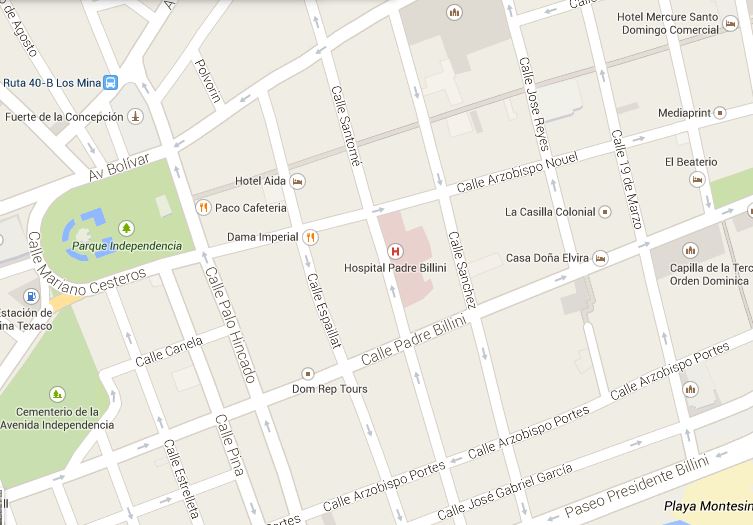 HORA: LA PRUEBA INICIA A LAS 11:00 AM  (Las puertas serán cerradas a las 10:55 am)  Ser puntuales.LOS PARTICIPANTES DEBEN LLEVAR A LA PRUEBA TECNICA: LAPICERO AZULLAPIZGOMA DE BORRARSACAPUNTAS CALCULADORA   (EL CELULAR NO ES VALIDO COMO CALCULADORA)EQUIPO TECNICODIRECCION DE GESTION HUMANA